Publicado en  el 31/08/2016 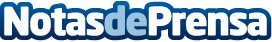 La prevención: importante para evitar los accidentes domésticosPara evitar las posibles situaciones que puedan causar un accidente doméstico es muy importante contar con algunos consejos preventivos, tanto para adultos como para niñosDatos de contacto:Nota de prensa publicada en: https://www.notasdeprensa.es/la-prevencion-importante-para-evitar-los Categorias: Sociedad Murcia Seguros Ocio para niños http://www.notasdeprensa.es